PLANIFICACIÓN  PARA EL AUTOAPRENDIZAJESEMANA 6 DEL 04 AL 08  DE MAYO              HOJA  NO IMPRIMIBLE  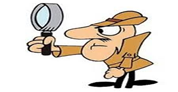 Te invito a trabajar desde casa GUIA DE TRABAJO DE LENGUA Y LITERATURA DE  OCTAVO BÁSICOEn las próximas dos clases conocerás temas y estrategias para leer un fragmento del poema épico la Odisea del autor griego antiguo Homero. RECUERDA QUE DEBES TRABAJAR JUNTO A TU CUADERNO Y LIBRO DE LENGUAJE DURANTE LA CLASE ONLINE.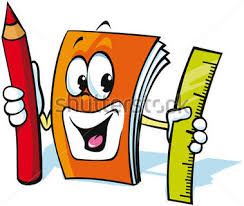 Recuerda escribir el título: La Odisea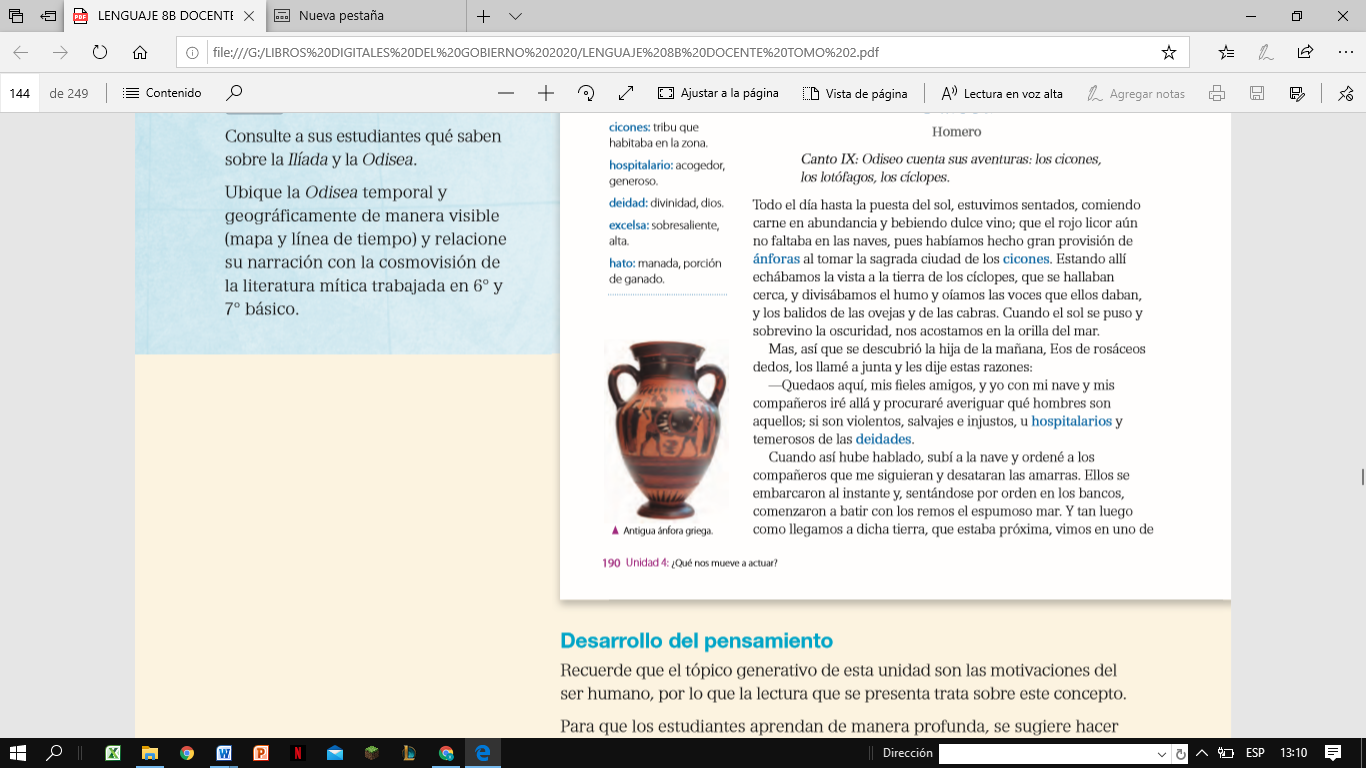 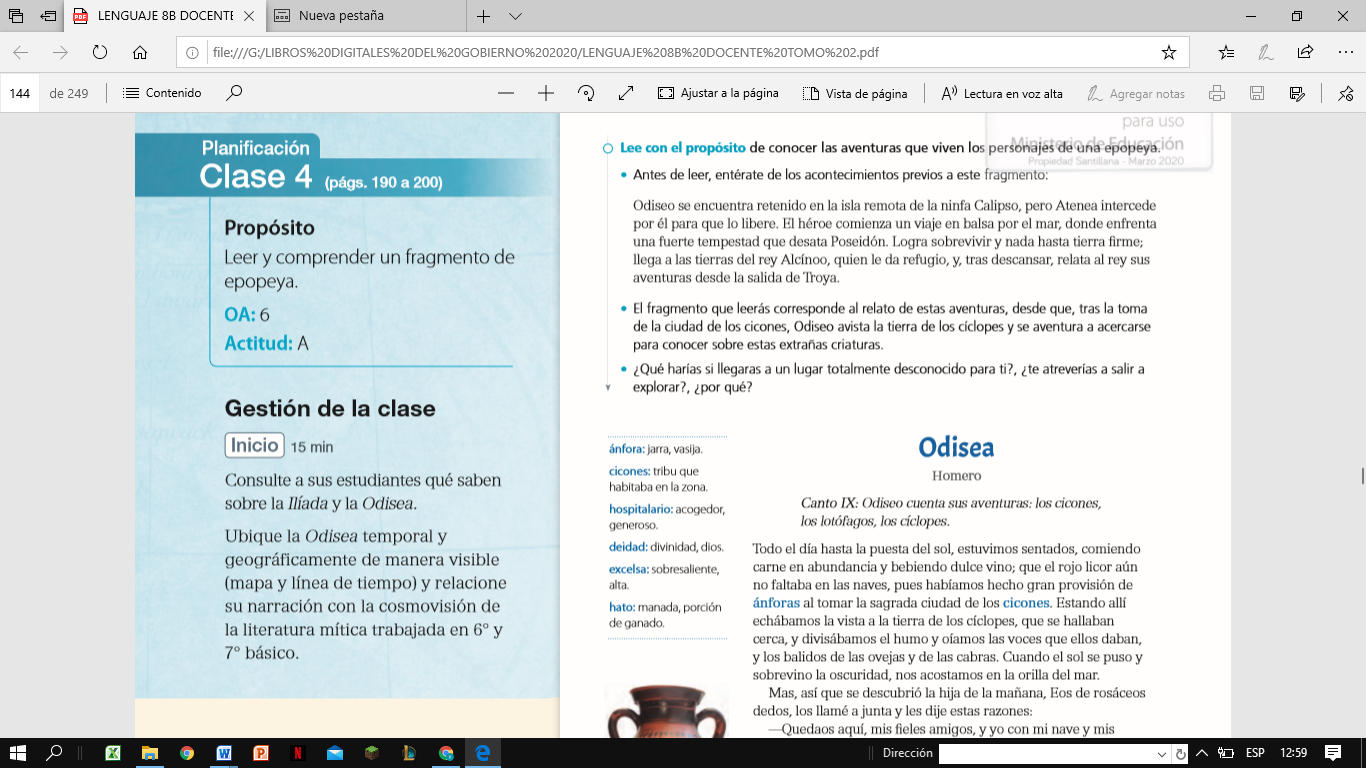     1.- ¿QUÉ HARÍAS SI LLEGARÁS A UN LUGAR TOTALMENTE DESCONOCIDO PARA TI?    2.- ¿TE ATREVERÍAS A SALIR A EXPLORA?.¿POR QUÉACONTINUACIÓN DEBERÁS LEER DE MANERA FLUIDA Y RESPETANDO LOS SIGNOS        DE PUNTUACIÓNEL FRAGMENTO DE LA EPOPEYA “LA ODISEA” DE LA PAGINA 190,192,192,193,194,195,196,197,198,199,200.ACTIVIDAD: Luego responde las preguntas durante y después de la lectura. 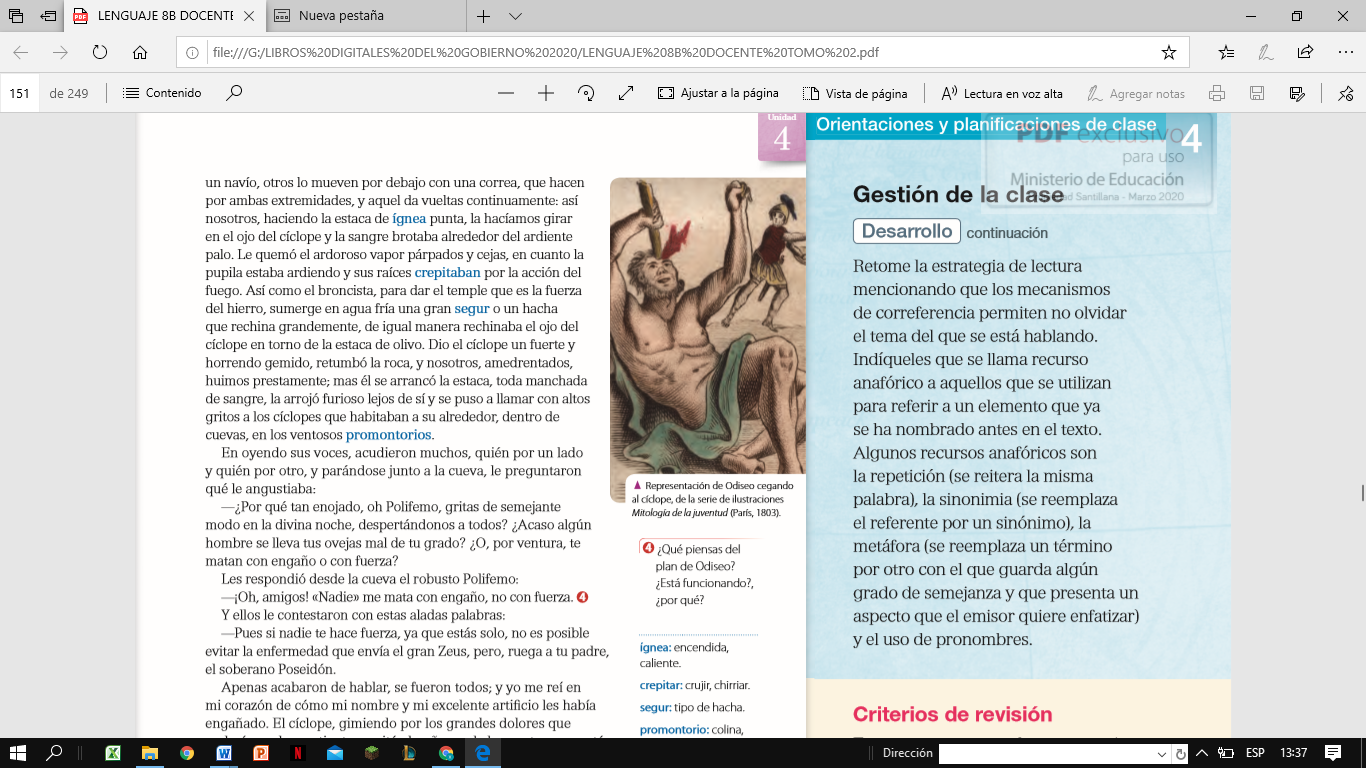 	vocabularioRecuerda ir registrando las preguntas y respuestas en tu cuaderno.PÁGINA PARA ENVIAR POR CORREO O ENVIAR FOTOGRAFÍA POR WSP Nombre :_________________________Curso: 8 año  Básico  Fecha : 08/05/2020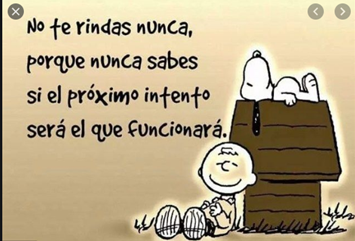 ASIGNATURA /MÓDULO TPLENGUA Y LITERATURA / La epopeyaNOMBRE DEL PROFESOR/ACURSO Ximena Gallardo M./ Octavo  BásicoCONTENIDOLectura Comprensiva La OdiseaOBJETIVO DE APRENDIZAJE DE LA UNIDAD 1 (TEXTUAL)OBEJTIVO DE LA CLASEOA6 Reflexionar sobre las diferentes dimensiones de la experiencia humana, propia y ajena, a partir de la lectura de obras literarias y otros textos que forman parte de nuestras herencias culturales, abordando los temas estipulados para el curso y las obras sugeridas para cada unoLeer y comprender un fragmento de una epopeyaMOTIVACIÓN Se motivan a los alumnos a la clase informándoles que esta clase es el comienzo de dos que tendremos donde además de conocer las grandes obras de Homero, visita el siguiente link:http://bit.ly/2KNLiNh.Así mismo recuerda el concepto de contexto trabajado la clase anterior.   ACTIVIDAD(ES) Y RECURSOS PEDAGÓGICOS ACTIVIDADES:Leer acontecimientos previos a la lecturaLeen la obra “La Odisea”Responden preguntas a medida que avanza la lectura para profundizando su comprensiónResponden preguntas de comprensión lectoraRECURSOS: Cuaderno, texto del estudiante, computador o teléfono..Visitar sitio EVALUACIÓN FORMATIVALos alumnos responden  el ticket de salida respondiendo preguntas en relación a la comprensión lectora.ESTE MÓDULO DEBE SER ENVIADO AL SIGUIENTE CORREO ELECTRÓNICOximena.gallardo@colegio-jeanpiaget.clFecha de entrega  08 de Mayo del 2020Nombre:Fecha de Recepción 08/05/2020Objetivos de la clase:.Leer y comprender un fragmento de una epopeyaObjetivos de la clase:.Leer y comprender un fragmento de una epopeyaTICKET DE SALIDA.1.- ¿Qué personajes aparecen en el Canto IX? ________________________________________________________________________________2 - ¿Qué hechos de importancia ocurren?______________________________________________________________________3.- ¿Qué les llama la atención del Canto?_________________________________________________________________________________